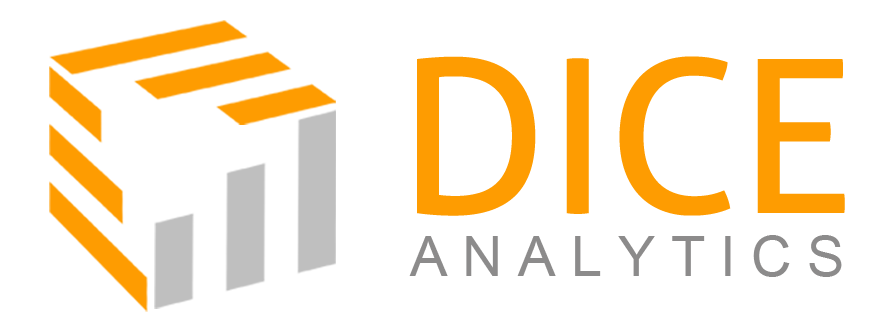 ------------------------------------------------------------------------------------------------------------REQUIRED DOCUMENTSAttach the scan copies of following documents with the form:CNIC Educational Documents Matriculation & Fsc Certificates (O/A Level Certificates)BS(CS/IT) Transcript & DegreeMS(CS/IT) Transcript & Degree (If applicable) Internship or any other experience lettersIncome/Pay Slips(latest) of all members mentioned in tableNote: In case your degree is not complete, attach the interim transcriptPERSONAL INFORMATIONPERSONAL INFORMATIONPERSONAL INFORMATIONFull NameDate of Birth(DD/MM/YY)EmailContact No.Postal AddressACADAMIC INFORMATIONACADAMIC INFORMATIONACADAMIC INFORMATIONACADAMIC INFORMATIONDegree Name(Last Degree)Field (IT/CS)University/College of last DegreeNo. of years of education (14, 16, 18)MajorsCGPAOther DegreeUniversity/College DESCRIPTIVE QUESTIONS Describe your personality [150 words maximum]Briefly describe why you want to opt for this scholarship. [200 words maximum]Why Data Analytics? [150 words maximum]List your hobbies and interests [5 maximum]Describe any previous experience you have (managing a project/university event/volunteer work) [200 words maximum]FINANCIAL INFORMATION(Fill the following information of all earning members of the household)FINANCIAL INFORMATION(Fill the following information of all earning members of the household)FINANCIAL INFORMATION(Fill the following information of all earning members of the household)FINANCIAL INFORMATION(Fill the following information of all earning members of the household)FINANCIAL INFORMATION(Fill the following information of all earning members of the household)FINANCIAL INFORMATION(Fill the following information of all earning members of the household)FINANCIAL INFORMATION(Fill the following information of all earning members of the household)NameRelationshipRelationshipRelationshipJob TitlePay Scale/Income12345Total Income (Disposable)Total Income (Disposable)Total Income (Disposable)No of Dependent Members of HouseholdNo of Dependent Members of HouseholdNo of Dependent Members of HouseholdNo of Dependent Members of Household